Zdravím !Úloha 1: Z  tematického celku  „Životné procesy živočíchov“  každý !  vypracuje Pracovné listy a zašle čím skôr (najneskôr do 31.3.2020) na mail :  73ivanovazs@gmail.com  .      Čím skôr vypracuješ a pošleš (samozrejme správne!), tvoje ohodnotenie môže byť  o to lepšie.  Ale ak nesplníš danú úlohu, tak hodnotím záporne!!!Všetkým  prajem pekné, pokojné a zodpovedné chvíle strávené  doma.___________________________________________________________________________Úloha 2:  Vytvor  projekt , ktorý pri nástupe donesieš do školy a ohodnotím. Téma  ( vyber si) :  Životné procesy živočíchov  / môžeš vybrať jeden životný proces alebo                                                                                 zhodnotiť   viaceré/                                   alebo                      Organizácia živej hmoty  ( to budeme preberať; pozri učebnicu, možno ťa                                                                                   nejaká téma osloví)Forma, materiál ... : - podľa vlastnej fantázie, to čo máš k dispozícii doma, nebáť sa                                                 materiálov a recyklácie, môže to byť aj 3D model nejakej časti alebo                                         orgánu, vyhľadaj nejaké zaujímavosti na internete , atď. ...Nerob na poslednú chvíľu! Svoje nápady zhromažďuj a následne pracuj. Fantázii sa medze nekladú.   _________________________________________________________________________________Pracovný list 1   Vysvetli pojem heterotrofné organizmy + uveď príklad organizmu: ..............................................................................................................................................................................................................................................................................................................................................................................................Vymenuj 2 typy trávenia u živočíchov: .....................................................................................................V ktorej časti tráviacej sústavy u živočíchov dochádza k vstrebávaniu živín? ...........................................Dýchanie u živočíchov je proces výmeny dýchacích plynov, do tela prijímajú .........................................a odstraňujú ...............................................................................  .Vysvetli pojem  vnútorné dýchanie: .............................................................................................................................................................................................................................................................................Zakrúžkuj pri každom tvrdení  áno  alebo   nie:Pŕhlivce majú tráviacu dutinu s jedným otvorom.					áno             nieZačiatkom tráviacej rúry u stavovcov je ústna dutina.				áno             nieEnzýmy sú súčasťou tráveniny, ktorá sa nachádza v tenkom čreve.		áno             nieVodné bezstavovce prijímajú kyslík vzdušnicami.					áno             nieU obojživelníkov zabezpečuje dýchanie aj tenká koža.				áno             nieNepodmienené reflexy sú vrodené a nazývajú sa inštinkty.			áno             nieZákladnou časťou nervovej sústavy je mozog a miecha.				áno             nieStavovce majú jednoduché oko, ktoré vníma čiernobiele videnie.			áno             niePomenuj orgány močovej sústavy cicavcov na obrázku: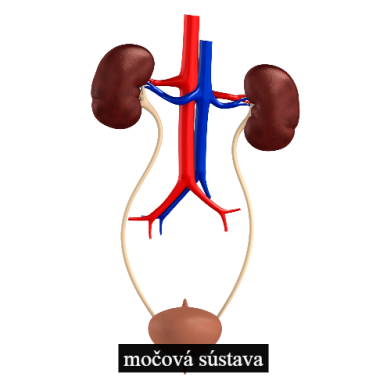 ........................................................................................................................................................................................................................							........................................................................Vymenuj sústavy, ktoré sa podieľajú na vylučovaní odpadových a nadbytočných látok v tele a dopíš k nim, v akej podobe tieto látky vylučuje: ............................................................................................................................................................................................................................................................................................................................................................................................................................................................................................................Napíš, akým orgánom (čím) vylučujú odpadové látky:prvoky - ..............................................................................................................nezmar - ............................................................................................................Obehovú sústavu tvorí ................................................................  a  .................................................  .Telovou tekutinou u stavovcov je ..................................... ....  a u bezstavovcov  .................................. .Pre bezstavovce je charakteristická ...................................................... obehová sústava, ktorá je typická pre ...............................................................  a  ............................................................................Vymenuj 3 funkcie krvi:...............................................................................................................................................................................................................................................................................................................................................................................................................Vymenuj krvné bunky: .................................................................................................................................................................................................................................................................................................Cievy delíme na: ........................................................................................................................................Srdce cicavcov je rozdelené na ................................. predsiene a ................................. komory.Uveď rozdiel medzi pohybom črievičky veľkej a meňavky veľkej: ...............................................................................................................................................................................................................................Samčie pohlavné bunky sa nazývajú ........................................ a samičie zas ........................................  .Uveď rozdiel medzi vonkajším a vnútorným oplodnením živočíchov: ..............................................................................................................................................................................................................................................................................................................................................................................................................................................................................................................................................................Doplň formy nepriameho vývinu:        vajíčko   -    .......................................   -    .....................................  -    ................................................................................................. Pracovný list 2   1. Živočíchy získavajú energiu a živiny na životné procesy z iných organizmov, sú konzumenty, čiže ................................................................... organizmy.2. Akú podobu má najčastejšie „tráviaca sústava“ bezstavovcov?
    najjednoduchšie bezstavovce, napr. pŕhlivce majú ............................................................................
   ostatné bezstavovce, napr. mäkkýše, obrúčkavce majú ....................................................................3. Vývojom sa postupne tráviaca sústava zdokonaľovala. Uveď orgány, na ktoré sa člení (7):
.............................................................................................................................................................................
............................................................................................................................................................................4. Vysvetli pojmy:
   trávenie ..........................................................................................................................................................
   vstrebávanie ..................................................................................................................................................
   mimotelové trávenie ....................................................................................................................................
5. Ako delíme stavovce z hľadiska druhu potravy, z ktorej získavajú živiny ? ............................... 
   ..........................................................................................................................................................................6. Ktorý plyn dýchajú živočíchy? Prečo je potrebný pre organizmus? .............................................
.............................................................................................................................................................................
.............................................................................................................................................................................7. Do tabuľky doplň spôsob dýchania uvedených skupín živočíchov:8. Vysvetli pojmy:   vonkajšie dýchanie .....................................................................................................................................
   .........................................................................................................................................................................
   vnútorné dýchanie ......................................................................................................................................
   .........................................................................................................................................................................
9. Vymenuj, ktoré štyri sústavy sa podieľajú na vylučovaní odpadových a nadbytočných látok 
    z organizmu a uveď, čo je produktom ich činnosti (čo vylučujú): ................................................
    ........................................................................................................................................................................
    ........................................................................................................................................................................10. Vymenuj orgány močovej sústavy človeka: .........................................................................................
..............................................................................................................................................................................jednobunkovce a pŕhlivce (napr. nezmar)vodné bezstavovcehmyzpavúkyrybyobojživelníkyvtákycicavce